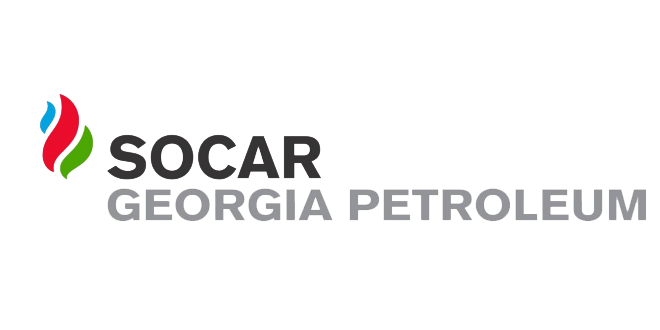 ელექტრონული ტენდერის განაცხადიIniciatori გიორგი ლევიძეTariRi  05.07.2021№1ტენდერის აღწერილობა ტურნიკეტების მოწყობა.2კონკრეტული დავალება ბათუმი მაკდონალდი. სოკარის ავტოგასამართ სადგურზე მდებარე  საპირფარეშოში შესასვლეში ფასიანი ტურნიკეტების მოწყობა.ქაღალდის ფულის დამახურდავებლის მოწყობა.3მოთხოვნები პრეტენდენტების მიმართმსგავსი ტიპის სამუშაოების ჩატარების 2 წლიანი გამოცდილება4გადახდის პირობები განიხილება პრეტენდენტის მიერ მიღებული შემოთავაზება5ტენდერის ვადები 5 სამუშაო დღე6ხელშკeრულების ვადები 14 კალენდარული დღე.7საგარანტიო პირობები 2 წლიანი გარანტია8sakontaqto piri	577 222 569 გიორგი ლევიძე9სხვა